Sprawozdanie z wykładuSprawozdanie z wykładuSprawozdanie z wykładuSprawozdanie z wykładuData:30.04.2014 roku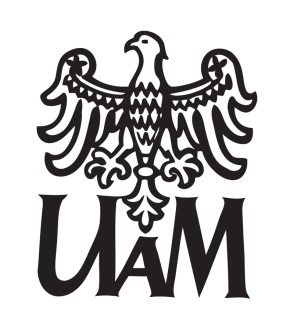 Przedmiot:Rozproszone systemy operacyjneTemat zajęć:Microsoft AzureProwadzący:Maciej Kalkowski Nr indeksu:Lp.ZagadnienieOpis zagadnienia!!!1.Modele przetwarzania rozproszonegoCo to jest platforma Microsoft Azure i w jakim modelu oferuje usługi?Z czego składa się Windows azure – wymień i opisz elementy.Jakie główne elementy należą do Microsoft Azure?2.Computer RoleOpisz ELEMENTY składowe Compute Role:Virtual MachinesWeb SitesMobile ServicesCloud ServicesWeb Role Worker RoleCo to jest Azure Compute oraz Azure Compute Emulator?3.Data Services Opisz ELEMENTY składowe Compute Role:StorageBlock BlobsPage BLobs and DisksTables and QueuesSQL Database HDInsight ServiceCacheBackupRecovery Manager 4.BLOB/TABLES/QUEUES/SQLOpisz zasadę działania:BLOBTABLESQUEUESSQL5.APP ServicesOpisz ELEMENTY składowe App Services:Service BusActive DirectorySchedulerProcess AutomationMedia ServicesNotification HubsBizTalkMultifactor AuthenticationVisual Studio Online6.Opisz ELEMENTY składowe Network Services:Virtual NetworkTraffic ManagerExpress RouteCDNNetwork ACLUwagi:Uwagi:Wykład poszerzył moją wiedzę (skala 0-5)Wykład poszerzył moją wiedzę (skala 0-5)Wiedza przekazana w jasny sposób (skala 0-5):Wiedza przekazana w jasny sposób (skala 0-5):Co mogłoby być zrobione lepiej:Co mogłoby być zrobione lepiej:Data sporządzenia:Data sporządzenia: